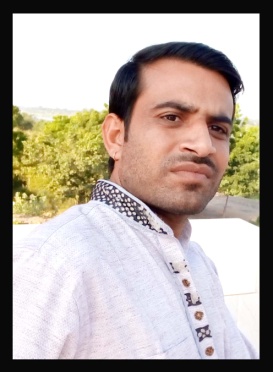 CURRICULUM – VITAEName:- GyanGyan.357149@2freemail.com 	 Applied ForEDP ClerksCashiersHead CashiersObjective		To Find a job where I am able to put in to practice the experienced I have gained. Contribute to a theme effort working towards a united goal in a happy atmosphere where my efforts are recognized.Personal Details:	Date Of Birth		:-	04/10/1985	Nationality		:-	Indian	Religion		:-	Hindu	Sex			:-	Mail	Marital Status	:-	Married 	Language Known 	:-	Hindi   &   EnglishEducational Details:Master of Art from Rajasthan University, Jaiper in the 2010.B.Ed from Rajasthan  University, Jaipur in the year 2009.Bachelor of Art from Rajasthan  University, Jaipur in the year 2007.Intermediate of Commerce from R.B.S.E, Ajmer in the year 2001.Matriculation from R.B.S.E., Ajmer in the year 1999. Computer Skill:‘O’ Level  from Doeacc University, New Delhi , 2005Diploma in ADCA From National Education of  Technology & computing Socity,Sikar, Diploma in Computer application from RS-CIT, KOTA
  Ms Office, (Word, Excel, Power Point).Work Experience:Swami Vivekanand Sikshan Sansthan Kumas Jagir as a Computer Operator And UDC Clerk. (Two Year)COMMUNITY HEALTH CENTER,Nechhwa as a COMPUTER OPERATOR.(One year)Govt. COMMUNITY HEALTH CENTER,Garoda as a COMPUTER OPERATOR AND NETWORKING.(Two year)Swami Vivekanand Sikshan Sansthan Kumas Jagir as a UDC Clerk. (One Year)IT Skills:					Windows & Office ToolsMS Word , Excel		Advanced Typing Knowledge:English  &  HindiPersonal Profile:Very energetic , result oriented and organized.Managed and supervise store perfectly.Efficient and well behaved person.Extremely hardworking self motivated and able to work independently in a team environment under supervision.Always focused on result oriented.Declaration: Interested in social activities in the society.Inspection and handling products.Travelling and exploiting to strange destinations.I am always keep a good helping mentality.In the above facts are true and correct to the best of my knowledge. If you could give a chance to work with you. I assure that I will discharge my duties to the entire satisfaction of your organization.